Конкурс юных велосипедистов «Безопасное колесо – 2022» в городском округе Спасск-Дальний.14 октября 2022 года на центральной площади города прошел конкурс юных велосипедистов «Безопасное колесо-2022». Организаторами конкурса являлся оргкомитет из представителей управления образования, МБУ ДО «Дом детского творчества»г.о. Спасск-Дальний, ОГИБДД и других заинтересованных организаций и ведомств.Мальчишки и девчонки всех общеобразовательных учреждений городского округа Спасск-Дальний приняли участие в Конкурсе. От каждого учреждения по одной команде. В состав каждой команды входили 4 человека (2 девочки и 2 мальчика). Возраст детей от 10-12 лет.Конкурс проводился на центральной площади, теоретическая часть проводилась в кабинетах МБУ ДО «Дом детского творчества»Конкурс направлен на воспитание законопослушных участников дорожного движения, профилактику правонарушений среди несовершеннолетних, а также формирование у детей культуры здорового и безопасного образа жизни.Соревнования проходили в три этапа.🔹Представление команды (представление команды: название команды, девиз, сдача рапорта – главному судье соревнований).🔹Индивидуальная часть. Теория ПДД, знание дорожных знаков и оказание первой медицинской помощи, а также фигурное вождение велосипеда.🔹Командный конкурс «Эстафета».Награждали лучших в нескольких номинациях: ⭐️лучшие в теоретической части, на знание каждого теоретического блока.⭐️лучшие в командном конкурсе - «Эстафета»⭐️по результатам общего командного зачета.Всех занявшие призовые места награждены грамотами по номинациям – 1, 2, 3 место, памятными подарками и медалями.Лидером стала команда «Олимп» образовательного центра «Интеллект».✨Участники не занявшие призовые места, награждены дипломами за участие и сладкими призами.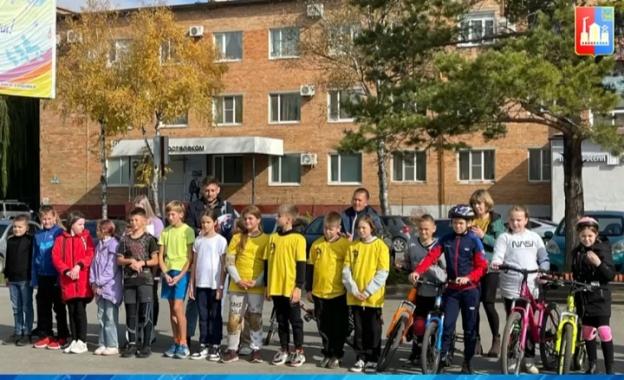 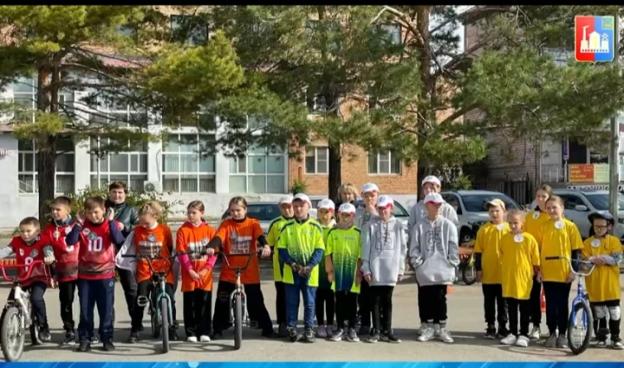 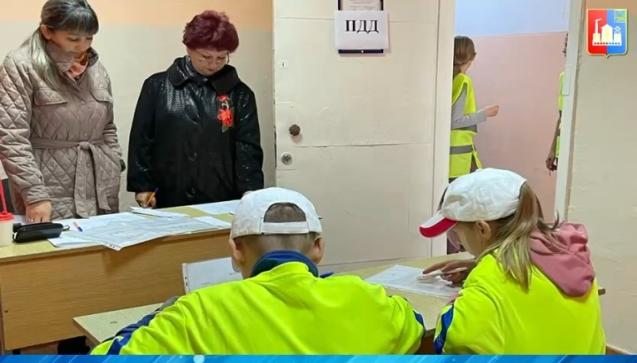 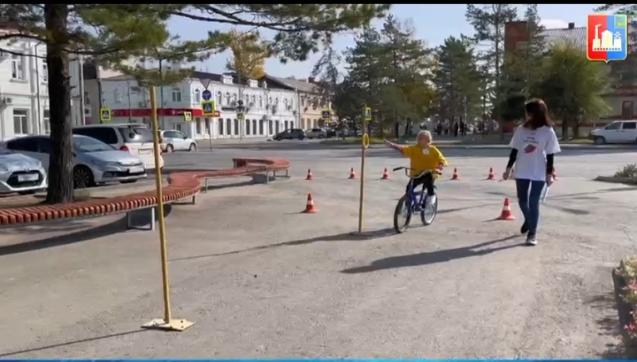 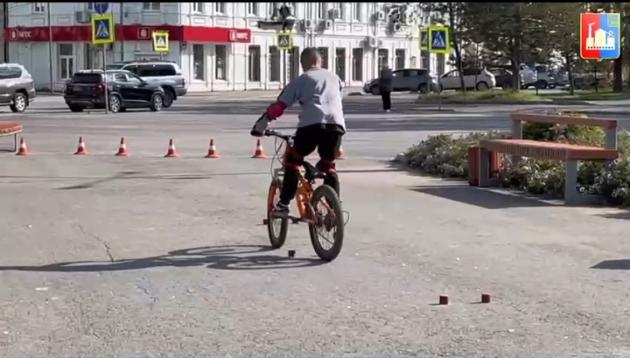 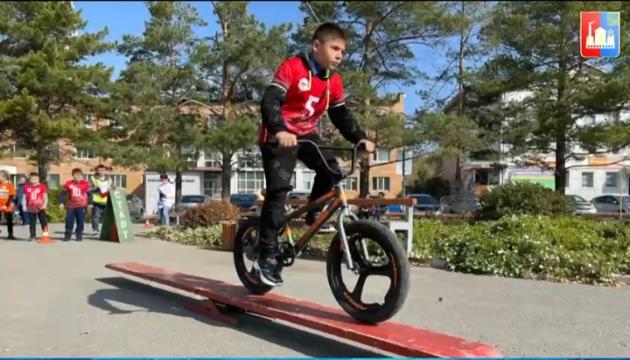 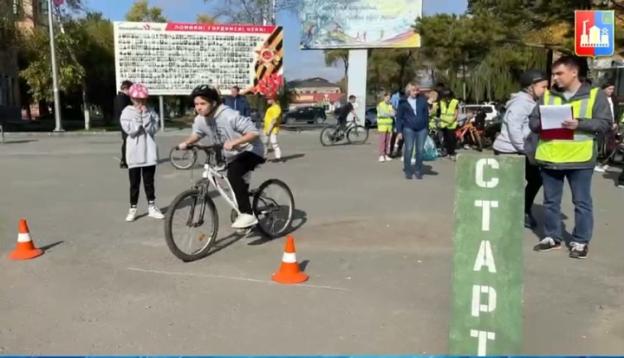 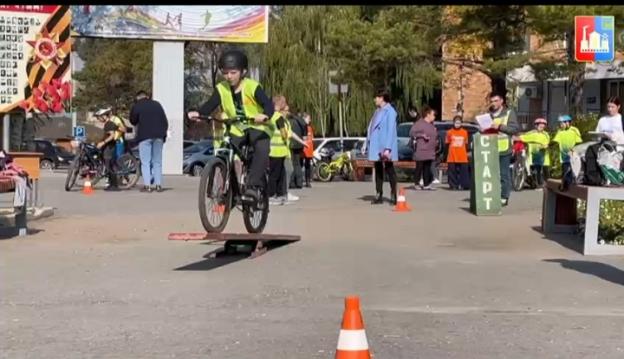 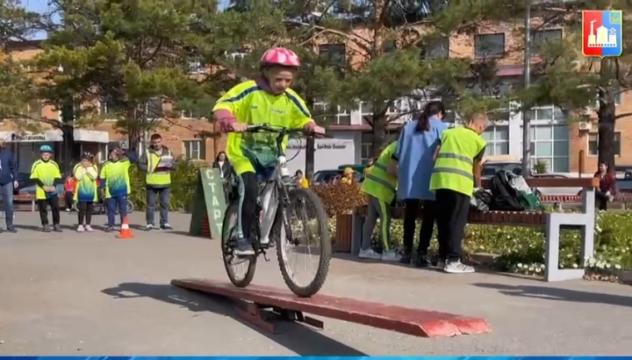 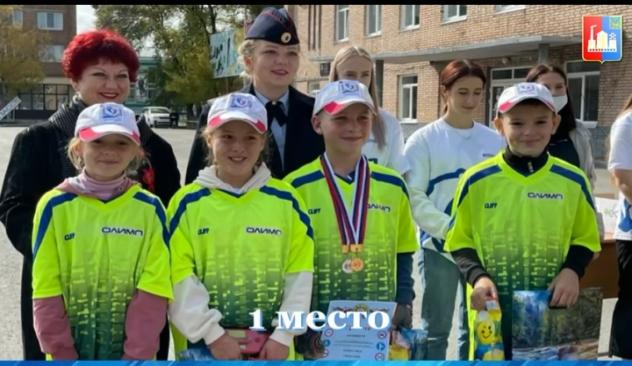 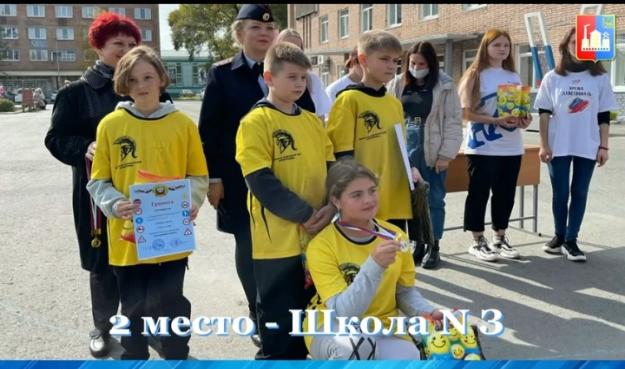 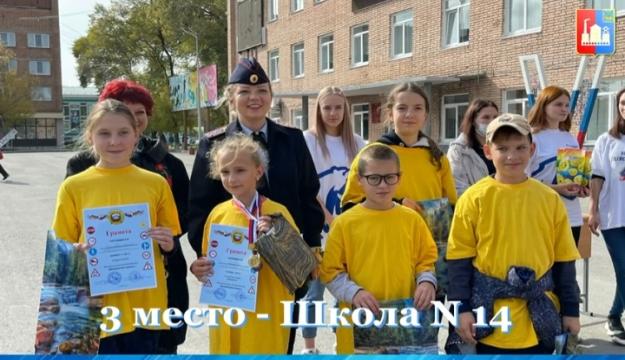 